[Infographic] Khuyến cáo mới nhất của Bộ Y tế về phòng chống bệnh Đậu mùa khỉĐến ngày 26/8/2022, Việt Nam chưa ghi nhận ca bệnh Đậu mùa khỉ. Tuy nhiên, trên Thế giới đã có hơn 45.000 người mắc bệnh và 12 người tử vong, tại 96 quốc gia và vùng lãnh thổ.Infographic các nội dung tại Khuyến cáo mới nhất của Bộ Y tế tại Quyết định 2265/QĐ-BYT ngày 22/8/2022:- Thông tin về bệnh Đậu mùa khỉ- Đường lây truyền và các triệu chứng của bệnh Đậu mùa khỉ- Định nghĩa ca bệnh Đậu mùa khỉ nghi ngờ, ca bệnh xác định Đậu mùa khỉ- Người tiếp xúc gần của bệnh Đậu mùa khỉ- Biện pháp phòng bệnh Đậu mùa khỉ.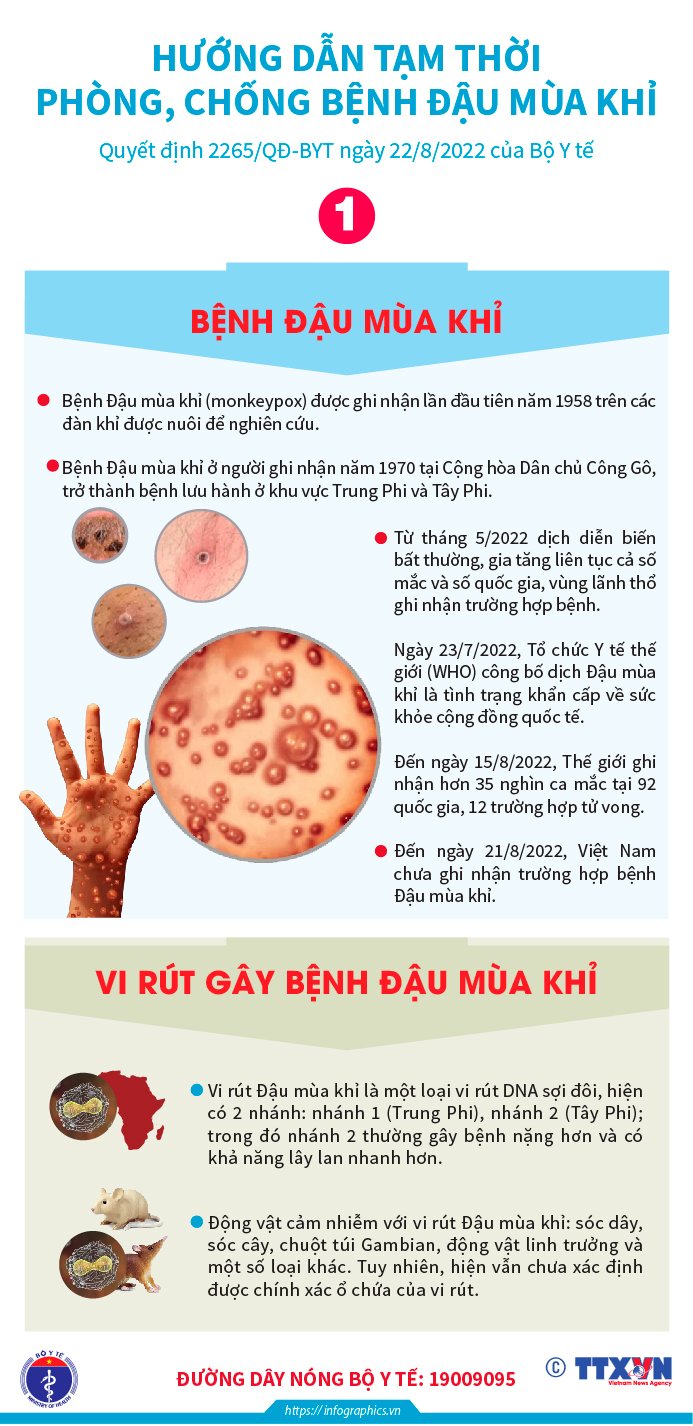 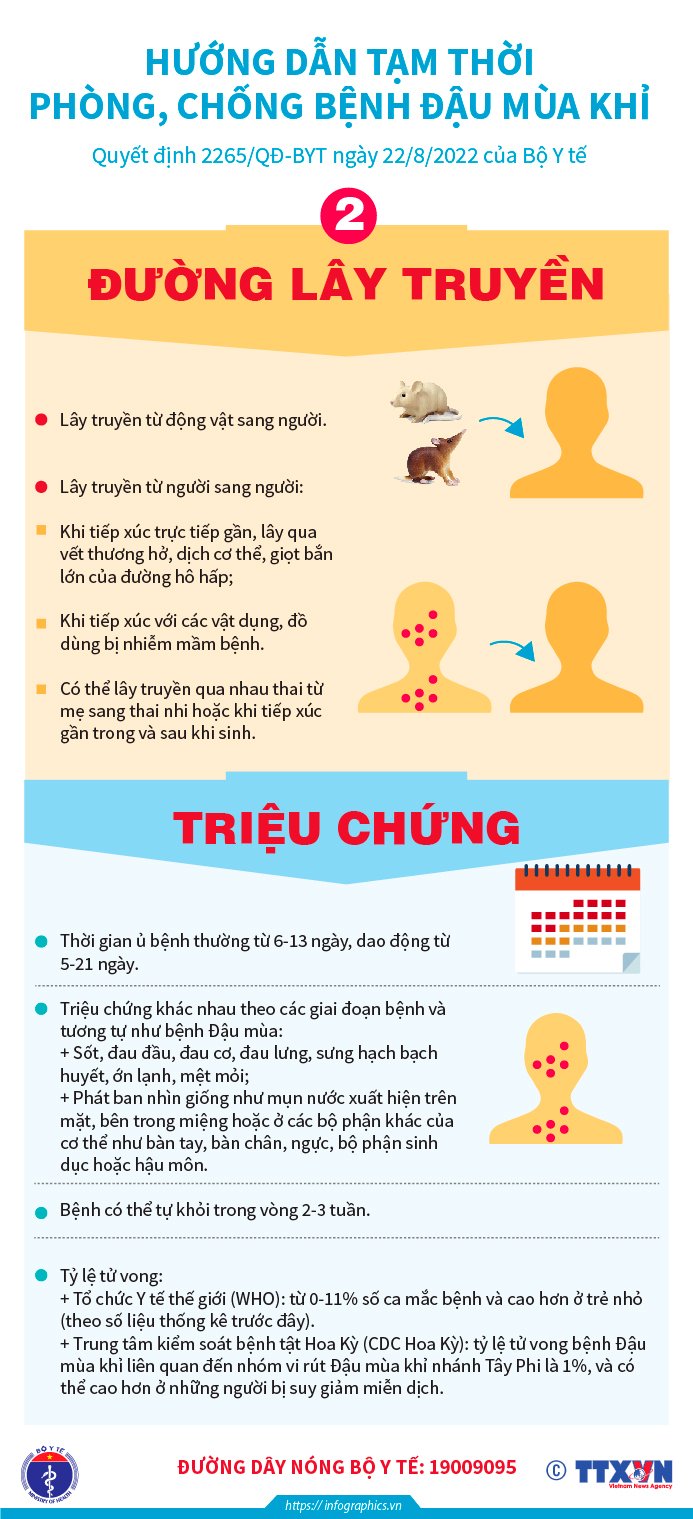 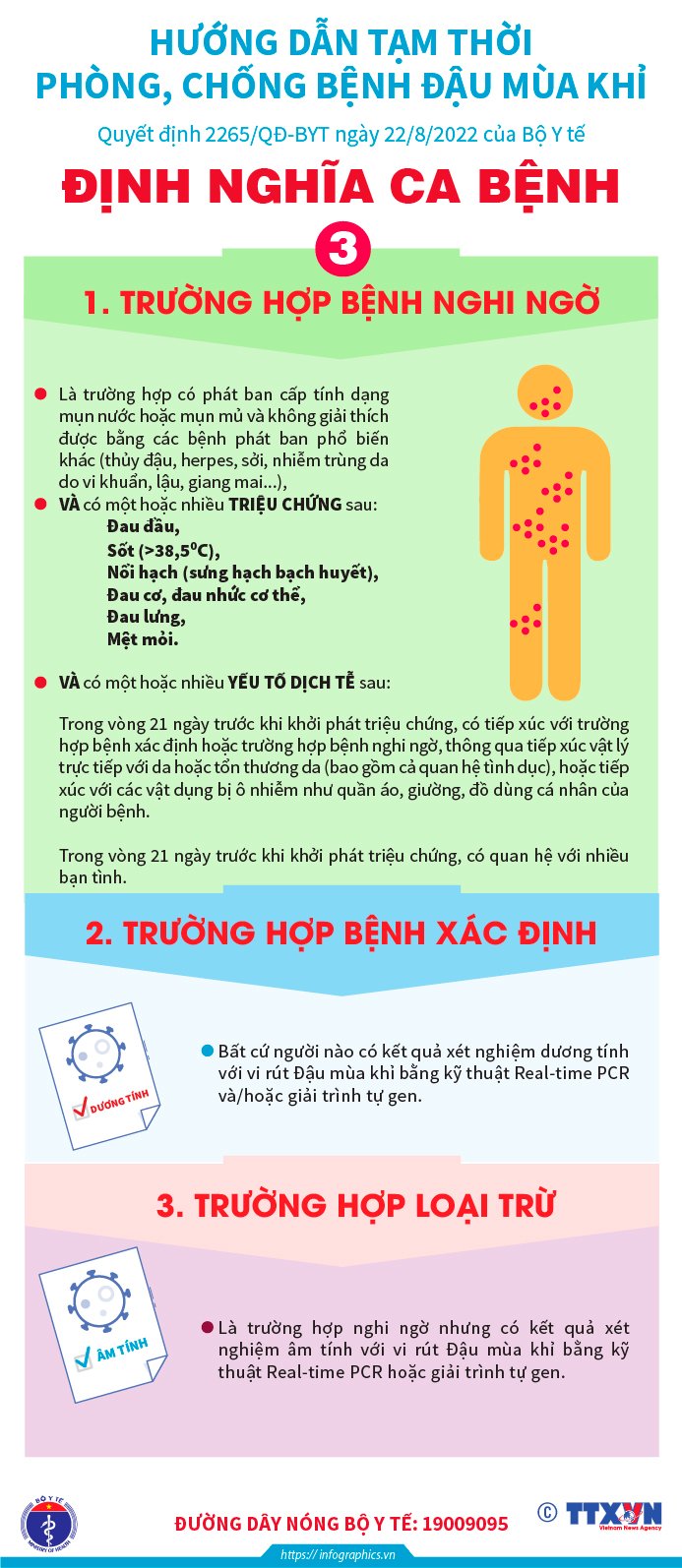 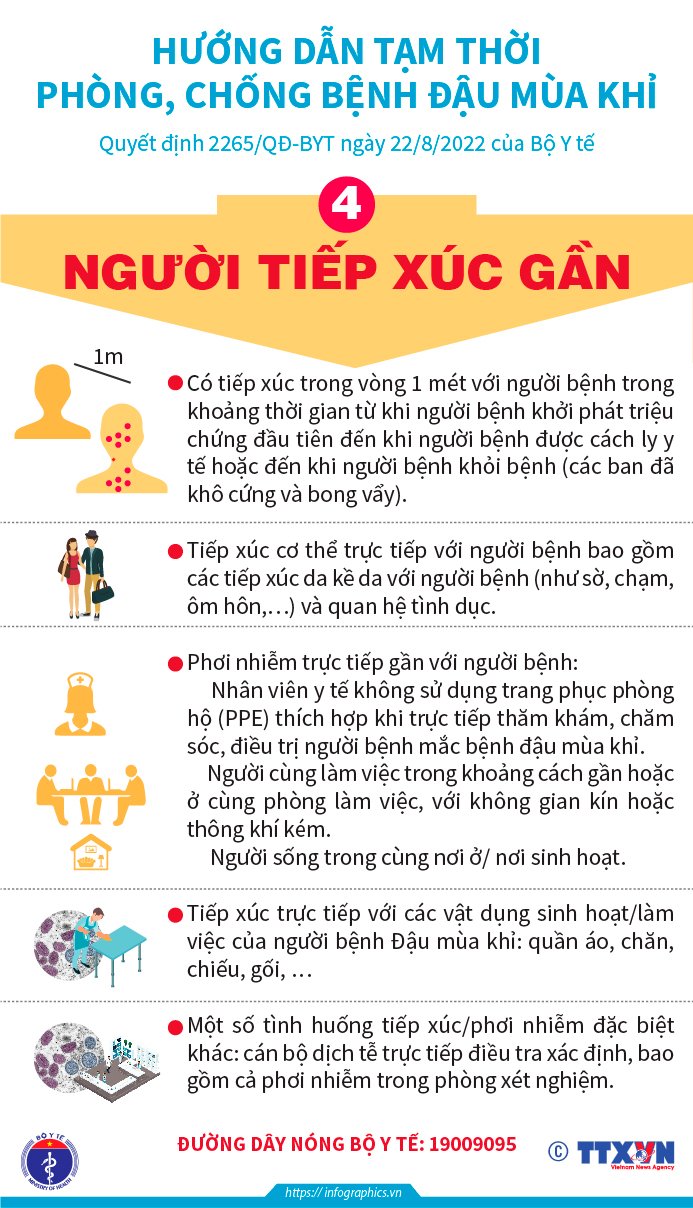 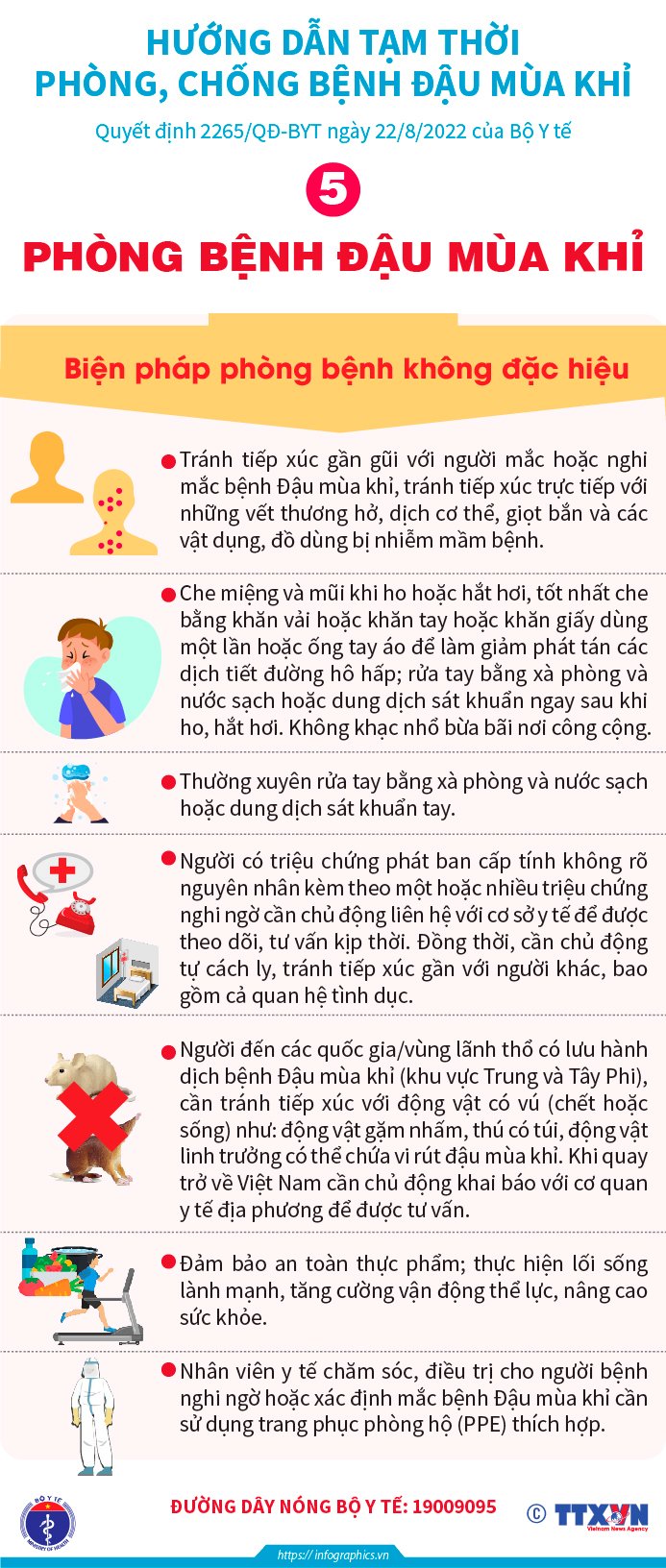 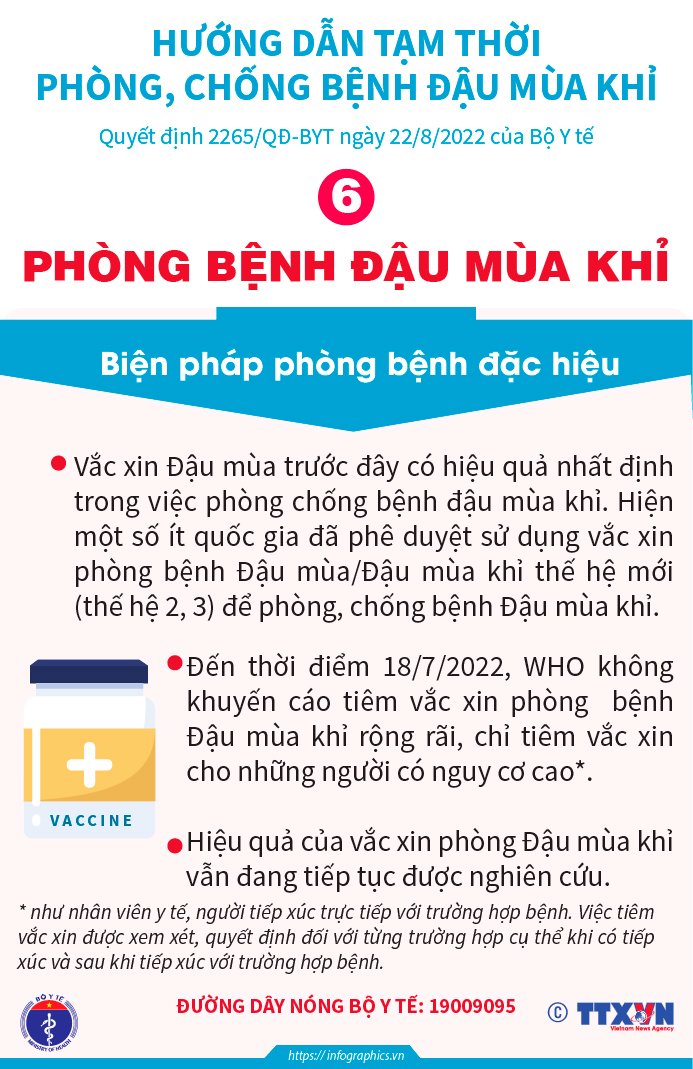 